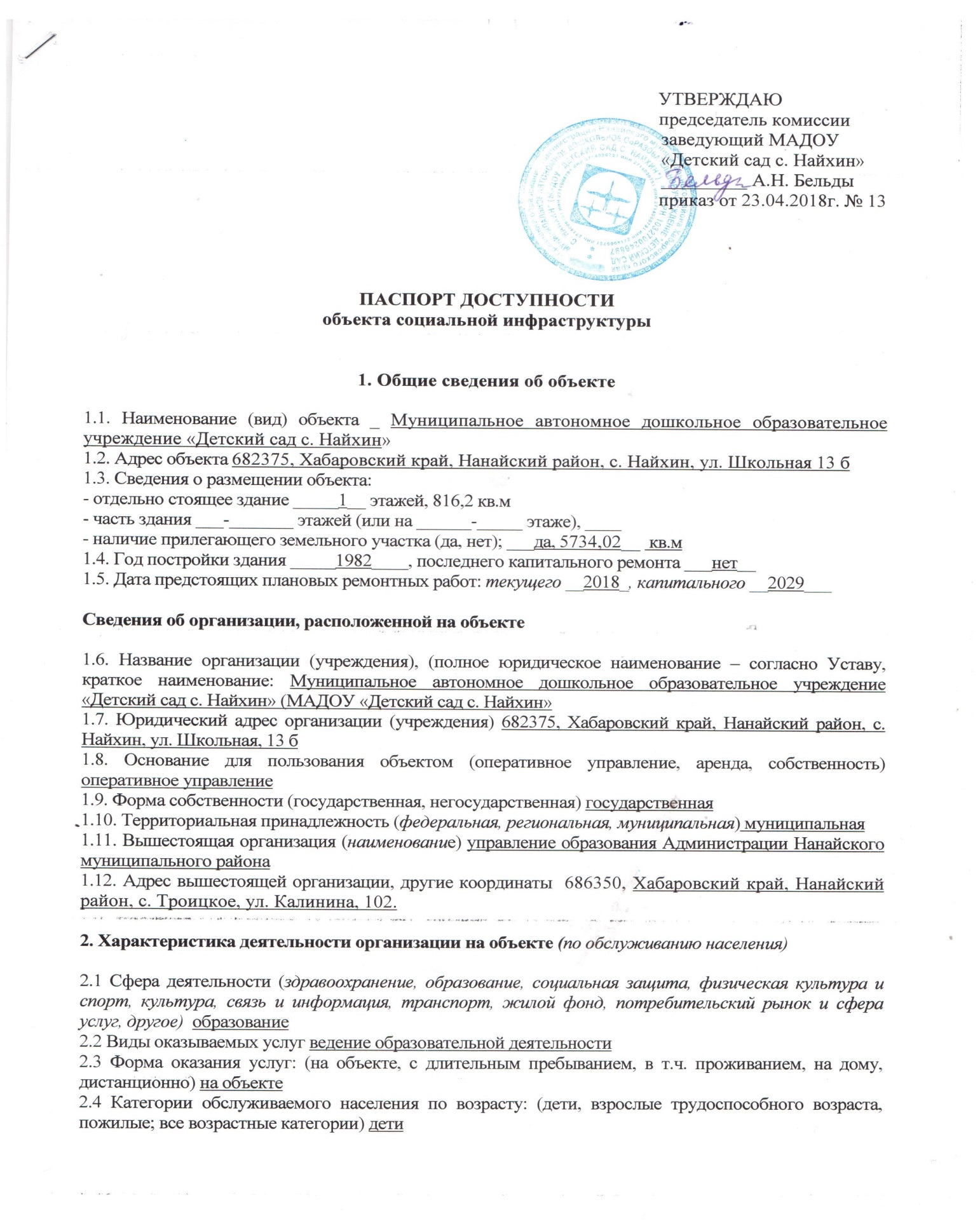 2.5 Категории обслуживаемых инвалидов: инвалиды, передвигающиеся на коляске, инвалиды с нарушениями опорно-двигательного аппарата; нарушениями зрения, нарушениями слуха, нарушениями умственного развития 2.6 Плановая мощность: посещаемость (количество обслуживаемых в день), вместимость, пропускная способность 60 человека2.7 Участие в исполнении ИПР инвалида, ребенка-инвалида (да, нет) да3. Состояние доступности объекта3.1 Путь следования к объекту пассажирским транспортом (описать маршрут движения с использованием пассажирского транспорта) рейсовый автобус (от остановки  до объекта), личный автотранспорт, грузовой автомобиль.наличие адаптированного пассажирского транспорта к объекту нет3.2 Путь к объекту от ближайшей остановки пассажирского транспорта:3.2.1 расстояние до объекта от остановки транспорта 200м. 3.2.2 время движения (пешком) 2 мин.3.2.3 наличие  выделенного от проезжей части пешеходного пути (да, нет), нет3.2.4 Перекрестки: нерегулируемые; регулируемые, со звуковой сигнализацией, таймером; нерегулированный3.2.5 Информация на пути следования к объекту: акустическая, тактильная, визуальная; нет3.2.6 Перепады высоты на пути: есть, нет нетИх обустройство для инвалидов на коляске: да, нет нет3.3 Организация доступности объекта для инвалидов – форма обслуживания** - указывается один из вариантов: «А», «Б», «ДУ», «ВНД»3.4 Состояние доступности основных структурно-функциональных зон** Указывается: ДП-В - доступно полностью всем;  ДП-И (К, О, С, Г, У) – доступно полностью избирательно (указать категории инвалидов); ДЧ-В - доступно частично всем; ДЧ-И (К, О, С, Г, У) – доступно частично избирательно (указать категории инвалидов); ДУ - доступно условно, ВНД – временно недоступно3.5. ИТОГОВОЕ  ЗАКЛЮЧЕНИЕ о состоянии доступности объекта социальной инфраструктуры: данный объект объекта социальной инфраструктуры имеет среднею оценку состояния доступности для инвалидов и маломобильных групп населения, т.е. доступен частично, избирательно (О,С,Г,У). центральный вход  в здание не соответствует нормам доступности маломобильных групп населения. Помещение нуждается в ремонте. Санитарно-гигиенические помещения не соответствуют нормам доступности маломобильных  групп  населения. Визуальные,  акустические, тактильные средства и устройства информации отсутствуют.  Информация на пути следования к объекту, а также на прилегающей территории отсутствует. Нет системы связи на всех зонах. Покрытие прилегающей территории не заасфальтировано. Нет стоянки для автомобилей. Прилегающая территория достаточно освещена. 4. Управленческое решение 4.1. Рекомендации по адаптации основных структурных элементов объекта*- указывается один из вариантов (видов работ): не нуждается; ремонт (текущий, капитальный); индивидуальное решение с ТСР; технические решения невозможны – организация альтернативной формы обслуживания4.2. Период проведения работ 2018-2030 г.г. в рамках исполнения Плана адаптации объекта социальной инфраструктуры к потребностям инвалидов и других маломобильных групп населения.4.3 Ожидаемый результат (по состоянию доступности) после выполнения работ по адаптации Частичная доступность для инвалидов с нарушениями слуха, зрения, с нарушениями умственного развития. Полная доступность для инвалидов с нарушениями опорно-двигательного аппарата. Полная доступность для инвалидов, передвигающихся на коляскахОценка результата исполнения программы, плана (по состоянию доступности) ____________________4.4. Для принятия решения требуется, не требуется (нужное подчеркнуть):Согласование ____________________________________________________________________________Имеется заключение уполномоченной организации о состоянии доступности объекта (наименование документа и выдавшей его организации, дата), прилагается ________________________________________________________________________________________4.5. Информация размещена (обновлена) на Карте доступности Хабаровского края (дата)_____________________zhit-vmeste.ru_________________________________________________                                                               (наименование сайта, портала)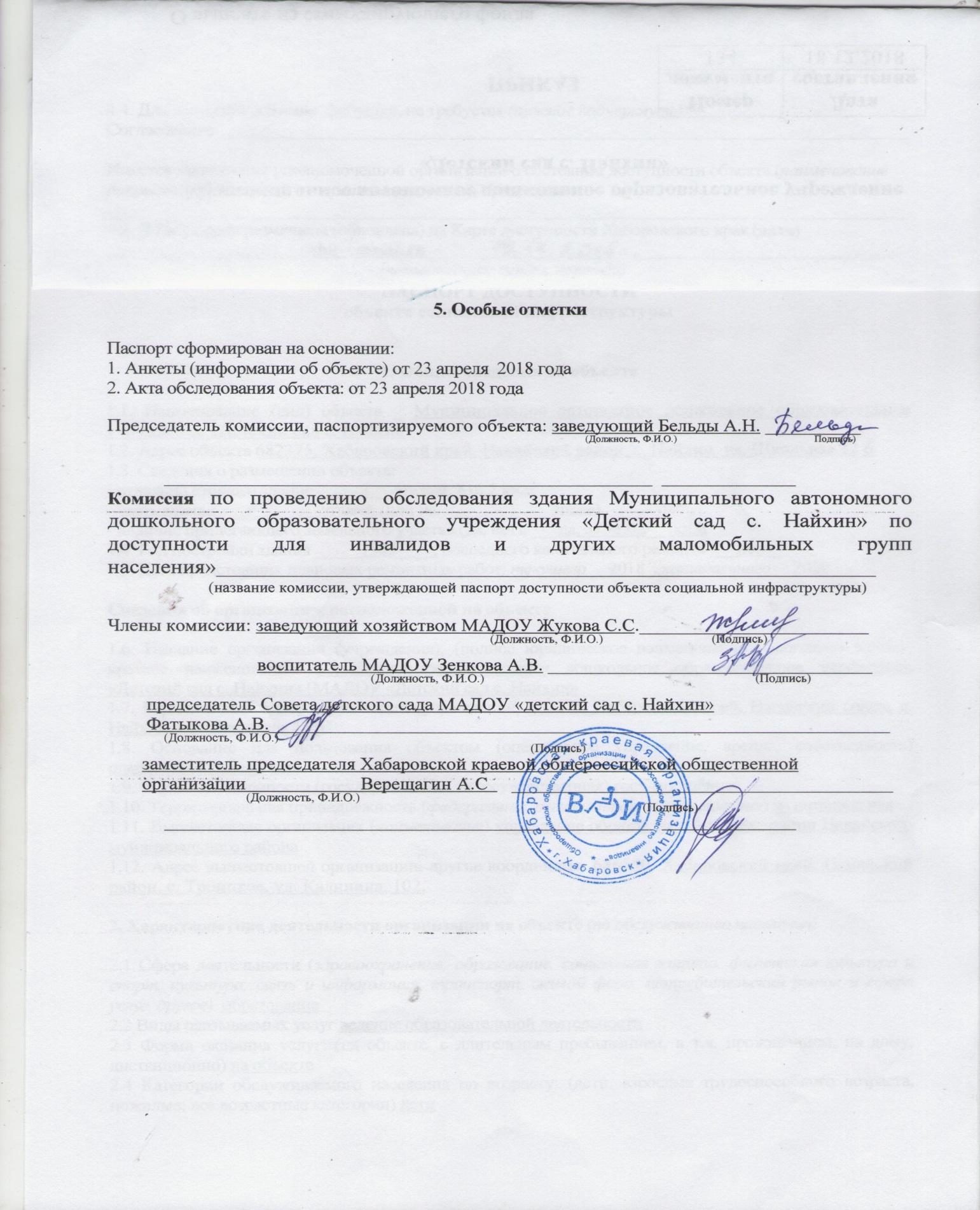 №№п/пКатегория инвалидов(вид нарушения)Вариант организации доступности объекта(формы обслуживания)*1.Все категории инвалидов и МГНв том числе инвалиды:ДУ2передвигающиеся на креслах-коляскахДУ3с нарушениями опорно-двигательного аппаратаДУ4с нарушениями зренияДУ5с нарушениями слухаДУ6с нарушениями умственного развитияБ№№п \пОсновные структурно-функциональные зоныСостояние доступности, в том числе для основных категорий инвалидов**1Территория, прилегающая к зданию (участок)ДУ (К,С),  ДЧ-И (О, Г) ДП-И (У)2Вход (входы) в зданиеДУ (К,С) ДЧ-И (О, Г, У)3Путь (пути) движения внутри здания (в т.ч. пути эвакуации)ДЧ-И (К,О, С, Г), ДП-И (У)4Зона целевого назначения здания (целевого посещения объекта)ДУ (К),  ДЧ-И (О, С, Г), ДП-И (У)5Санитарно-гигиенические помещенияДУ (О, К, С) ДЧ-И (Г, У)6Система информации и связи (на всех зонах)ДЧ-И (О,У,К), ДУ (С, Г)7Пути движения к объекту (от остановки транспорта)ДУ (К, С,  Г), ДЧ-И (О, У)№№п \пОсновные структурно-функциональные зоны объектаРекомендации по адаптации объекта (вид работы)*1Территория, прилегающая к зданию (участок)Капитальный ремонт2Вход (входы) в зданиеКапитальный ремонт3Путь (пути) движения внутри здания (в т.ч. пути эвакуации)Технические решения не возможны4Зона целевого назначения здания (целевого посещения объекта)Капитальный ремонт и текущий ремонт5Санитарно-гигиенические помещенияКапитальный ремонт6Система информации на объекте (на всех зонах)Текущий ремонт7Пути движения  к объекту (от остановки транспорта)Организация альтернативной формы обслуживания8Все зоны и участкиКапитальный ремонт